East Boulder County Water District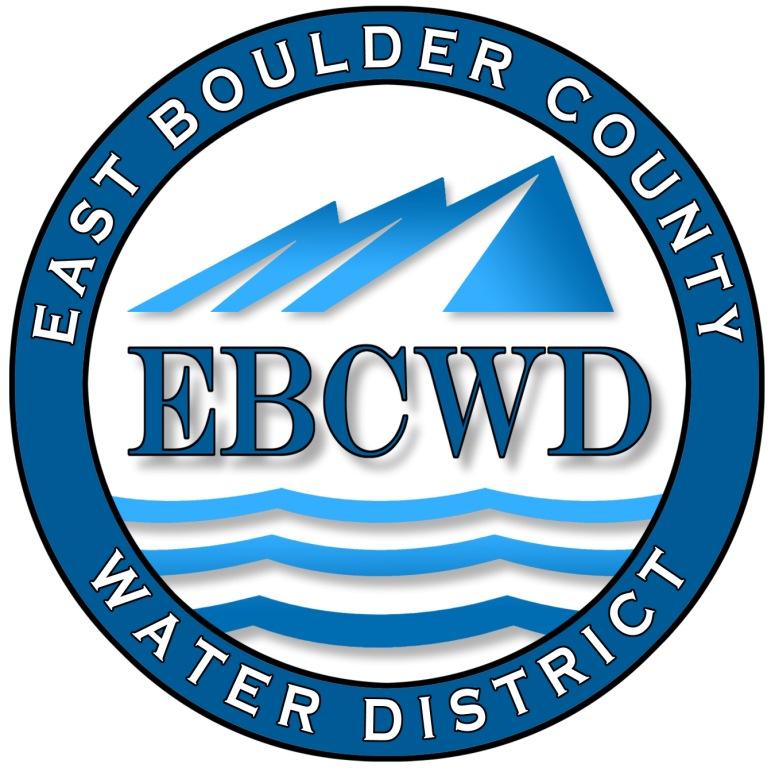 P.O. Box 18641, Boulder, Colorado  80308-1641303.554.0031 ◆  www.eastboulderwater.com Board of Directors Regular MeetingMeeting Held at St. Ambrose Church12 June 2023 Marsh Lavenue (Vice-President) called the meeting to order at 4:19 PM. Those in attendance were the board members Catherine Gee and Bob Champ. Mary Wagner (Bookkeeper) and Peter O’Brien (Operations) were also present.  Mark Johns and Yvonne Gates were absent (excused). Public CommentsNo members of the public joined the meeting. Secretary’s ReportThe minutes of the 8 May 2023 meeting were discussed. Marsh Lavenue made the motion that we approve the minutes of the 8 May 2023 meeting.  Catherine Gee seconded the motion, which was unanimously approved. Reports from Consultants and CommitteesFinance ReportMary Wagner had e-mailed the financial packet to the board. The water usage spreadsheet was also e-mailed.  Mary noted that she had transferred $50k from Colotrust to checking.Mary also noted that we have $26k left of the FEMA money for fire expenses.   Mary went through the rest of the financial statements and the board approved the financial statements and the transactions.IT ReportThe usual maintenance occurred for the month for a cost of $105 (one and one half hours).System Operations Report– 5/02/2023 to 5/31/2023System Operations Report FIRE WORK– 5/01/2023-5/31/2023Because locates are a substantial amount of our fire expense, Catherine researched what other districts do to alleviate such expenses.   It may be necessary to adopt a policy whereby builders or design firms (and thereby homeowners) are                  responsible for the cost of the locates.  Catherine is still getting information on what other districts do with respect to this matter.Unfinished BusinessMarshall FireFEMA Mark noted the following with regard to FEMA with an e-mail to the board.Our second (and presumably final) appeal on our flushing claim with FEMA has been denied.  Sadly, the denial was based on the fact that the Department of Homeland Security for Colorado failed to submit our initial appeal within the required timeframe.  It's unfortunate that our appeal was never evaluated on its merits, but only on the fact that DHS dropped the ball.  If DHS doesn't step up and accept responsibility for their mistake, I doubt that there is any further recourse with FEMA.  Perhaps there are other sources for funding that we could tap into, if anyone else on the Board wants to take it on.  District Insurance With the current activity with respect to the Benchmark Project, the presentation on insurance will be scheduled for a later meeting.Election of Officers It was decided that the existing officer positions would continue as is until the full board is present to discuss any possible position changes.       Benchmark 	Mark noted the following with his e-mail to the board.	We received the Benchmark Replacement bids on June 1st and all four of them were well north of $ 300,000.00.  Terry and I have discussed some ideas for making the project workable and he will be at the meeting to elaborate.	Terry then presented the latest map drawing and what might be done to lessen the cost of the project.It was decided that we would allow Terry to negotiate with the two lowest bidders to try and achieve a lower project cost.  	Marsh Lavenue made the motion that we allow Terry Kenyon (our project engineer) to negotiate with the two lowest bidders on the Benchmark project to try and obtain a lower project cost.  Catherine Gee seconded the motion, which passed unanimously. New BusinessScheduling a Water Rate Hearing (in response to a 9% increase by Lafayette)	It was noticed in the paper by Lafayette that they were increasing water rates as of July1, 2023 by 9%.  Our policy is to pass Lafayette increases on to our customers.  In order to do this we must schedule a water rate hearing at least 30 days prior to our next scheduled meeting.  Therefore, we will schedule a water rate hearing for our 14 August 2023 meeting and notice the hearing in the Daily Camera.    	    	Directors Comments and Other Matters to Come Before the BoardMark noted the following with respect to attached dwelling units in his e-mail to the board.ADUs:  Lafayette has no objection to ADUs per se, and will defer to Boulder County on size (900sf max), there can be only one tap per property for both the main residence and ADU, and the entire project will be subject to IBC Plumbing Code requirements for fixture unit counts/tap size.  A second tap on any property will require an amended agreement with Lafayette and additional fees.AdjournA motion was made to adjourn by Marsh Lavenue, seconded by Catherine Gee and unanimously approved. The meeting was adjourned at 5:09 PM.The secretary respectfully submits the above.Robert Champ; 5/8/2305/02/2023(JR) Pump house check 1.19 mg/l free05/03/2023(JR) Collected sample at 7435 Spring Dr and deliver lab05/08/2023(JR) Board meeting05/10/223(JR) Pump house check 1.12 mg/l free05/17/2023(JR) Pump house check 0.88 mg/l freeDouble check vacuum breaker backflow device approved by CDPHE for use in EBCWDDelivered to 963 Paragon DR.05/18/2023(JR & Caden) Replace meter bonnet completed, truck ran over and damaged at 7482 Panorama Dr.(JR & Caden) Meter Bonnett complete with lid 7482 Panorama Dr.(JR & Caden) Mueller double check vacuum breaker backflow method for freezeless faucet CDPHE approved 7509 Panorama Dr.05/19/2023(JR) Meet with Sebastian at 7509 Panorama Dr. to look at what needs to be done to set meter(JR) Called Marsh to discuss a water line and hydrant that was installed w/o inspection(JR) Cap excavating provided photos05/24/2023(JR) Pump hose check 0.99 mg/l free05/31/2023(JR) Meter reads(JR) Pump house check 0.91 mg/l free05/02/2023(JR) Pressure test at 1029 Paragon Dr. 130 Psi, removed PRV, installed shunt pipe(JR) Meet Todd Sears and Jason w/Nixcavating at 7373 Springs Dr. about relocation of meter pit and verify locates(JR) Water line inspection 7435 Spring Dr.05/03/2023(JR & Sam) Locate 770 Panorama Ct., 7387, 7509, and 7482 Panorama Dr.(JR& Sam) Hydrant Flushing(JR) Trihalomethanes and Halo acetic acids(JR) Collected TTHM and HAA5 samples and delivered to lab.05/04/2023(JAY) Locate 7739 Spring Dr., 10 Benchmark, 463 Ponderosa05/10/2023(JR) Check Pump house 1.12mg/l free05/12/2023(BRR) Locate 10 Benchmark, 7413 Spring Dr., 903 Paragon05/17/2023(JR & Sam) Hydrant Flushing(JR) Locate 7482 Panorama Dr., 7373 Spring Dr., 7394 Spring Dr., 7531 Spring Dr.05/18/2023(JR) Remove PRV and install shunt pipe at 7414 and 7305 Spring Ct.(JR) Locate 903 and 963 Paragon Dr., 7289 Spring Dr.05/19/2023(JR) Meet with Sebastian at 7509 Panorama Dr. to look at what needs o be done to get a meter set(JR) Called Marsh to discuss a water line and hydrant that were installed w/o inspection(JR) Cap excavating provided photos at 7509 Panorama Dr.05/22/2023(JR) Locate 610 Longs Peak, 7509 Panorama Dr., 7553 Skyway Ct. right of way to right away05/24/2023(JR) Locate 7352 Empire Dr., 4 Benchmark Dr., 5 Benchmark Dr., and 12 Benchmark Dr.05/25/2023(JAB) Locate 903 Paragon Dr., 963 Paragon Dr., 7413 Spring Dr.05/31/2023(JR) Locate 460 Paragon Dr., 635 Paragon Dr., 7249 Spring Dr.(JR & Sam) Hydrant Flushing(JR) Program and install meter at 7509 Spring Dr. 05/31/2023(Dustin) Regular time-clerical and various tasks for EBCWD account.